Do’s & Don’ts Spot-On!Versie maart 2020.Do’s:     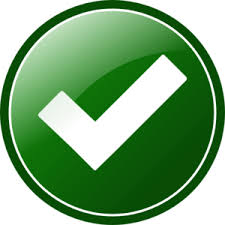 Don’ts: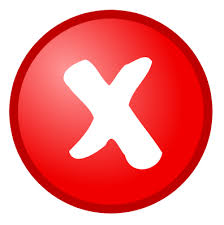 StijlvolCrocs/sandalen/slippers Zichtbare tenenBlauwtinten als basis Verschillende kleuren blauw (maar niet zie kolom don’ts). voorkeur geen spijkerglansstoffen/ kant/verschillende materialen, mits ton-sur tonScheuren/gaten/vlekkenTeksten op kledingAquablauwLichtblauwBlauw wat richting groen of een andere kleur gaat.Hoeden/pettenBruine (natuurtinten) accessoires, schoenen, riem, stropdasBruine kledingstukken (bruine rok/ blouse/ shirt/ broek etc.)Dames:Rok/jurk, niet korter dan iets boven de knie (ook als de armen omhoog gaan)Korte rok/korte broekHeren:Polo  Overhemden met lange mouwenPantalonChinoColbert Heren:T-shirt Sieraden: zilver, bruin, blauwHemdjes/spaghettibandjes